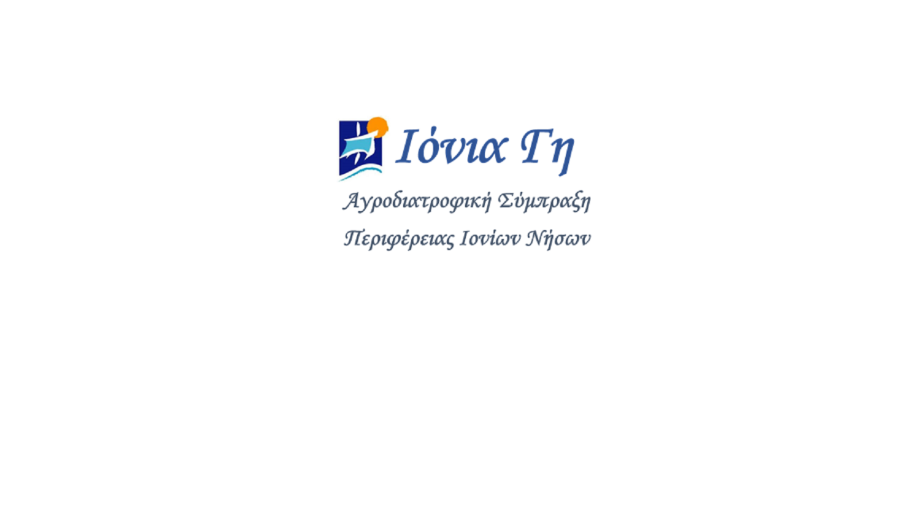 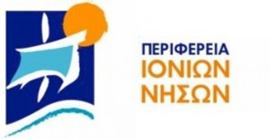 ENTYΠΟ ΕΚΔΗΛΩΣΗΣ ΕΝΔΙΑΦΕΡΟΝΤΟΣ- ΦΟΡΜΑ ΣΥΜΜΕΤΟΧΗΣΕΚΘΕΣΗ “CORFU EXPO 2022”19-21 Μαρτίου, Ν. Λιμάνι,  ΚέρκυραΣΤΟΙΧΕΙΑ ΕΚΘΕΤΗ ΕΠΩΝΥΜΙΑ (Επωνυμ. Επιχειρ.)…………………………………………………….ΔΡΑΣΤΗΡΙΟΤΗΤΑ……………………………….. ΔΝΣΗ………………………ΠΟΛΗ…………………………….ΣΤΟΙΧΕΙΑ ΕΠΙΚΟΙΝΩΝΙΑΣ…………………..Τηλ. ………………………………..Email :…………………………….Web site :…………………………….ΟΝΟΜΑ ΥΠΕΥΘΥΝ……………………………………..ΠΡΟΪΟΝΤΑ ΕΠΙΧΕΙΡΗΣΗΣ……………………………………………………………….…………………………………………………………………..                                                                                                  ΗΜΕΡΟΜΗΝΙΑ/ΥΠΟΓΡΑΦΗ                                                                                                 ………………………………………………
                               Αγροδιατροφική Σύμπραξη Περιφέρειας Ιονίων Νήσων   Διεύθυνση Έδρας: Κτίριο Π.Ε. Κέρκυρας 2ος Όροφος, ΤΚ 49100Τηλέφωνο Επικοινωνίας: 2661362281  Ηλεκτρονικό Ταχυδρομείο: ionian.agro@gmail.comΙστότοπος: http://www.ionianagro.com